Руководство по изделиям для применения в гидравлических и пневматических системах*
Руководство по изделиям для применения во вращающемся оборудовании*
* Пружинные уплотнения предлагаются для устройств, совершающих возвратно-поступательные движения. Просим обращаться к предприятию-изготовителю.
** Для механически обработанных изделий инструментальная оснастка не требуется.ВОЗВРАТНО ПОСТУПАТЕЛЬНОЕ ДВИЖЕНИЕВОЗВРАТНО ПОСТУПАТЕЛЬНОЕ ДВИЖЕНИЕВОЗВРАТНО ПОСТУПАТЕЛЬНОЕ ДВИЖЕНИЕВОЗВРАТНО ПОСТУПАТЕЛЬНОЕ ДВИЖЕНИЕВОЗВРАТНО ПОСТУПАТЕЛЬНОЕ ДВИЖЕНИЕВОЗВРАТНО ПОСТУПАТЕЛЬНОЕ ДВИЖЕНИЕВОЗВРАТНО ПОСТУПАТЕЛЬНОЕ ДВИЖЕНИЕВОЗВРАТНО ПОСТУПАТЕЛЬНОЕ ДВИЖЕНИЕВОЗВРАТНО ПОСТУПАТЕЛЬНОЕ ДВИЖЕНИЕВОЗВРАТНО ПОСТУПАТЕЛЬНОЕ ДВИЖЕНИЕВОЗВРАТНО ПОСТУПАТЕЛЬНОЕ ДВИЖЕНИЕВОЗВРАТНО ПОСТУПАТЕЛЬНОЕ ДВИЖЕНИЕВОЗВРАТНО ПОСТУПАТЕЛЬНОЕ ДВИЖЕНИЕВОЗВРАТНО ПОСТУПАТЕЛЬНОЕ ДВИЖЕНИЕВОЗВРАТНО ПОСТУПАТЕЛЬНОЕ ДВИЖЕНИЕВОЗВРАТНО ПОСТУПАТЕЛЬНОЕ ДВИЖЕНИЕСкоростьТипыПродуктПрофильОписаниеХарактеристикиХарактеристикиХарактеристикиХарактеристикиХарактеристикиТрениеТрениеТрениеСопротивление
износуСопротивление
износуСопротивление
износуСкоростьТипыПродуктПрофильОписаниештамп.**точ.гидр.пневм.разъем.МСБМСБдо 15 м/с
(3000 футов/
минуту)Уплотнения штоков,
компрессионные и
манжетные уплотн.RCCS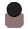 Двойное компонентное уплотнение двойного действия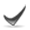 до 15 м/с
(3000 футов/
минуту)Уплотнения штоков,
компрессионные и
манжетные уплотн.PCCS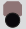 Двойное компонентное уплотнение двойного действиядо 
1 м/с
(185 футов/
минуту)Грязесъемные уплотненияW5K, W21K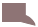 Профиль с положительным углом с фланцемдо 
1 м/с
(185 футов/
минуту)Уплотнения штока, уплотнения
П-образного сеченияR10K, R22KN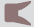 Одинарного действия, профиль с положительным угломдо 
1 м/с
(185 футов/
минуту)Уплотнения штока, уплотнения
П-образного сеченияR23K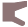 Одинарного действия, закругленная по радиусу уплотнительная поверхность для применения в пневматических системахдо 
1 м/с
(185 футов/
минуту)Уплотнения штока,
шевронные уплотненияR8K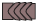 Одинарного действия, профиль с положительным углом, двойныедо 
1 м/с
(185 футов/
минуту)Уплотнения штока,
шевронные уплотненияR11K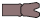 Одинарного действия, профиль с отрицательным углом, двойныедо 
1 м/с
(185 футов/
минуту)Уплотнения штока,
шевронные уплотненияR28K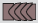 Одинарного действия, профиль с положительным углом, двойныедо 
1 м/с
(185 футов/
минуту)Уплотнения штока,
шевронные уплотненияR28K1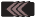 Одинарного действия, профиль с положительным углом, двойныедо 
1 м/с
(185 футов/
минуту)Уплотнения штока, уплотнения
П-образного сеченияP10K, P22KN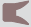 Одинарного действия, профиль с положительным угломдо 
1 м/с
(185 футов/
минуту)Уплотнения штока, уплотнения
П-образного сеченияP23K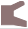 Одинарного действия, закругленная по радиусу уплотнительная
поверхность для применения в пневматических системахдо 
1 м/с
(185 футов/
минуту)Уплотнения поршня,
шевронные уплотненияP8K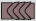 Одинарного действия, профиль с положительным углом, многоуровневоедо 
1 м/с
(185 футов/
минуту)Уплотнения поршня,
шевронные уплотненияP28K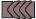 Одинарного действия, профиль с положительным углом, двойныедо 
1 м/с
(185 футов/
минуту)Уплотнения поршня,
шевронные уплотненияP28K1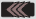 Одинарного действия, профиль с положительным углом, двойныедо 
1 м/с
(185 футов/
минуту)Направляющие кольца18K, 19K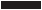 Направляющие кольца метрических и английских размеровдо 
1 м/с
(185 футов/
минуту)Направляющие кольцаWR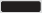 Направляющие кольца, изготовленные по специальному заказудо 
1 м/с
(185 футов/
минуту)Опорные кольца9K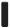 Опорные или антиэкструзионные кольцадо 1 м/с
(185 футов/
минуту)Компрессионные уплотнения
(для штока и поршня)R20K, P20K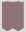 Двойного действия, профиль с отрицательным углом, низкоскоростные гидравлические установкиСтатическиеУплотнения клапановM20K-OR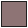 Неподвижное уплотнение для модернизации уплотнительных колец,
используемых в гидравлических клапанахВРАЩАТЕЛЬНОЕ ДВИЖЕНИЕВРАЩАТЕЛЬНОЕ ДВИЖЕНИЕВРАЩАТЕЛЬНОЕ ДВИЖЕНИЕВРАЩАТЕЛЬНОЕ ДВИЖЕНИЕВРАЩАТЕЛЬНОЕ ДВИЖЕНИЕВРАЩАТЕЛЬНОЕ ДВИЖЕНИЕВРАЩАТЕЛЬНОЕ ДВИЖЕНИЕВРАЩАТЕЛЬНОЕ ДВИЖЕНИЕВРАЩАТЕЛЬНОЕ ДВИЖЕНИЕВРАЩАТЕЛЬНОЕ ДВИЖЕНИЕВРАЩАТЕЛЬНОЕ ДВИЖЕНИЕВРАЩАТЕЛЬНОЕ ДВИЖЕНИЕВРАЩАТЕЛЬНОЕ ДВИЖЕНИЕВРАЩАТЕЛЬНОЕ ДВИЖЕНИЕВРАЩАТЕЛЬНОЕ ДВИЖЕНИЕВРАЩАТЕЛЬНОЕ ДВИЖЕНИЕСкоростьТипыПродуктПрофильОписаниеХарактеристикиХарактеристикиХарактеристикиХарактеристикиХарактеристикиТрениеТрениеТрениеСопротивление
износуСопротивление
износуСопротивление
износуСкоростьТипыПродуктПрофильОписаниештамп.**точ.гидр.пневм.разъем.МСБМСБдо 20 м/с
(4000 
футов/
минуту)Ограничительная втулка14K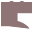 Ограничительная втулка для вращающегося оборудованиядо 20 м/с
(4000 
футов/
минуту)Неразъемные уплотнения30K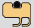 Одинарного действия, низкоскоростное уплотнение для защиты подшипников и редукторовдо 12,5 м/с
(2500 футов/
минуту)Разъемные уплотнения33K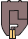 Разъемное уплотнение одинарного действия для подшипников 
и редукторов для работы без давлениядо 20 м/с
(4000 футов/
минуту)Неразъемное V-образное уплотнение50K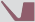 Торцовое уплотнение одинарного действия для вращающегося оборудованиядо 2,5 м/с
(500 футов/минуту)Неразъемное/разъемное уплотнение51K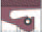 Одинарного действия, низкоскоростное уплотнение для защиты подшипников и редукторовдо 2,5 м/с
(500 футов/минуту)Неразъемное уплотнение52K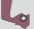 Одинарного действия, низкоскоростное уплотнение для защиты подшипников и редукторовдо 35 м/с
(4500 футов/
минуту)Неразъемное уплотнение53K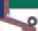 Одинарного действия, низкоскоростное уплотнение для защиты подшипников и редукторовдо 0,5 м/с
(100 футов/
минуту)Грязесъемные уплотненияW5K, W21K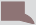 Профиль с положительным углом с фланцем, медленное вращениедо 0,5 м/с
(100 футов/
минуту)Уплотнения штока и поршняR10K, P10K,
R22KN, P22KN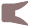 Одинарного действия, профиль с положительным углом, медленное вращение